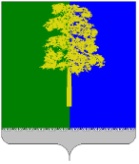 Муниципальное образование Кондинский районХанты-Мансийского автономного округа – ЮгрыАДМИНИСТРАЦИЯ КОНДИНСКОГО РАЙОНАРАСПОРЯЖЕНИЕВ целях формирования эффективного взаимодействия предпринимательского сообщества и органов местного самоуправления Кондинский район при проведении процедур оценки регулирующего воздействия:1. Утвердить План мероприятий с бизнес-сообществами Кондинского района по популяризации оценки регулирующего воздействия на 2024 год (приложение).2. Контроль за выполнением распоряжения возложить на заместителя главы района С.П. Кулиниченко.ст/Банк документов/Распоряжения 2023Приложение к распоряжению администрации районаот 19.12.2023 № 720-рПлан мероприятийс бизнес-сообществами по популяризацииоценки регулирующего воздействия на 2024 годот 19 декабря 2023 года№ 720-рпгт. МеждуреченскийОб утверждении Плана мероприятий с бизнес-сообществами Кондинского района по популяризации оценки регулирующего воздействия на 2024 годГлава районаА.А.Мухин№ п/пНаименование мероприятияРассматриваемый вопросДата проведения1.Заседание Совета при главе Кондинского района по вопросам развития инвестиционной деятельности, малого и среднего предпринимательстваО взаимодействии предпринимательского сообщества и органов местного самоуправления муниципального образования Кондинский район при проведении оценки регулирующего воздействия нормативных правовых актовЯнварь - июнь 2024 года2.Заседание Совета при главе Кондинского района по вопросам развития инвестиционной деятельности, малого и среднего предпринимательстваО взаимодействии предпринимательского сообщества и органов местного самоуправления муниципального образования Кондинский район при проведении оценки регулирующего воздействия нормативных правовых актовИюль - декабрь 2024 года3.Информирование субъектов предпринимательской и инвестиционной деятельности об ОРВ, экспертизе (в том числе о проведении публичных консультаций) посредством размещения в информационно-телекоммуникационной сети «Интернет», публикации в средствах массовой информации, на интерактивных площадках (социальные сети, мессенджеры), иных источниках опубликованияО проведении оценки регулирующего воздействия в Кондинском районеВ течение года4.Заседание Общественного Совета по реализации Стратегии социально-экономического развития Кондинского района на период до 2030 годаОб эффективности оценки регулирующего воздействия проектов нормативных правовых актов, экспертизы принятых нормативных правовых актов затрагивающих вопросы осуществления предпринимательской и инвестиционной деятельности органов местного самоуправления муниципального образования Кондинский районНе менее 2 заседаний